GemeindebriefSeptember bis November 2020der Evangelisch-Lutherischen Kirchgemeinden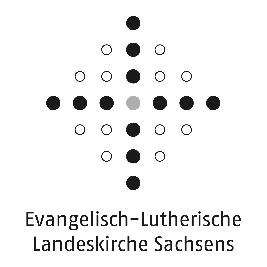 Pomßen-Belgershain und Köhra(www.pfarramt-pomssen.de)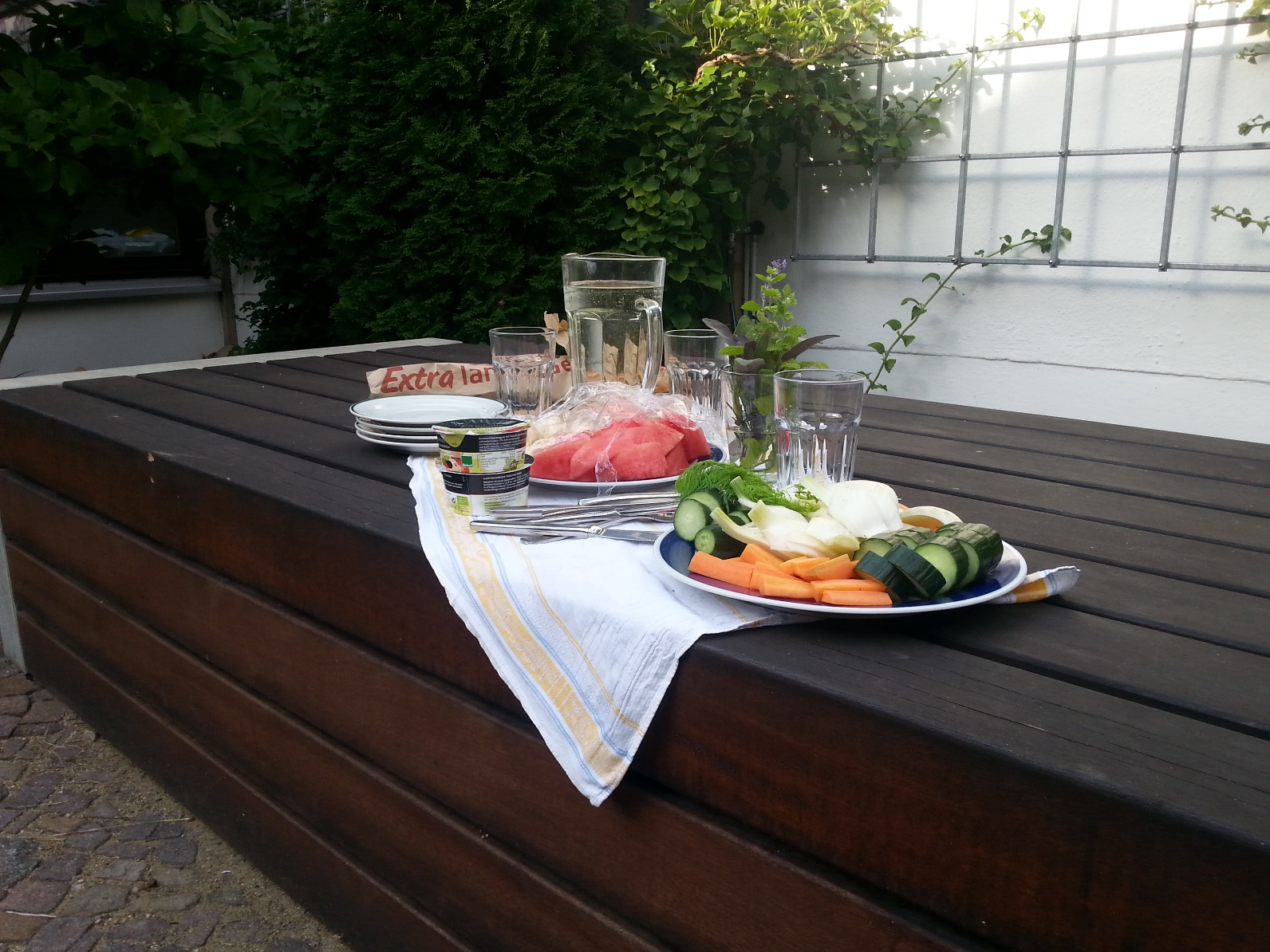 Liebe Gemeinden							    Seite 2Suchet der Stadt Bestes und betet für sie zum HERRN; denn wenn's ihr wohlgeht, so geht's euch auch wohl. Jeremia 29,7 Das Leben ist ambivalent. Da ist man zu einem Picknick eingeladen und freut sich an all dem, was so liebevoll vorbereitet wurde, beginnt zu genießen – und auf den zweiten Blick entdeckt man, wie viel Plaste, wie viel Müll mit diesem Essen verbunden ist. Ist das vermeidbar? Gerade jetzt in einer Zeit, in der man so sehr auf Hygiene und Sauberkeit achten soll? Darf man dann überhaupt gemeinsam sich zum Essen treffen? Das Wunder und das Schöne sind nicht mehr einfach und ohne Nachdenken zu haben. Nicht die Ernte im Garten, nicht der Einkauf im Supermarkt und nicht der Urlaub. Nicht die Schulhefter und nicht die Büro-Utensilien und schon gar nicht die Fahrten mit dem Auto, wie nötig sie auch immer sind. In die Dankbarkeit, die mit dem Herbst und der Ernte verbunden ist, mischt sich ein schales Gefühl. Das Beste suchen: Was heißt das gerade jetzt? Muss ich Antworten haben? Muss ich alles oder mindestens mich selbst rechtfertigen? Aber werden wir Menschen nicht auf diesem Wege zu unerträglichen Besserwissern, mit denen kaum noch auszukommen ist? Und wissen wir es denn wirklich besser? Das Beste suchen scheint immer ein Weg zu sein. Und manchmal erweist sich das, was gut schien, plötzlich als falsch – und das Falsche als richtig. Urteile sind heikel. Es bleibt ein Suchen und ein Leben mit vorläufigen Antworten, die vielleicht nur für Tage, Wochen oder Monate gelten. Der „Teufel“ steckt immer irgendwo dazwischen. Das Wort der Schlange „Sollte Gott gesagt haben“ geht immer mit. Das gilt auch in Zeiten der Unsicherheit. Es ist nötig, dass jeder Einzelne und auch die politisch Verantwortlichen Verantwortung übernehmen. Und zugleich sind alle diese Antworten vorläufig und möglicherweise schon morgen nicht mehr tragfähig.Vielleicht kann das gerade in dieser Zeit gelassener und toleranter werden lassen. Denn für das Dorf und die Stadt das Beste zu suchen, ohne es zu besitzen, gibt allen die Möglichkeiten ihren Anteil an der Suche beizutragen. Und wenn es uns in diesem Suchen gut ergeht, wir die vielen Antworten und Antwortversuche schätzen lernen, dann geht es auch unserem Umfeld gut – oder zumindest besser als man manchmal denkt. In diesem Jahr geht die Sehnsucht und die Suche nach dem Besten für unsere Dörfer und uns selbst in die Dankbarkeit des Herbstes ein. Ihre Pfarrerin Bettine ReicheltSeite 3							    VeranstaltungenOrgelkonzert – 06.09., 17:00 Uhr, Kirche PomßenAlte Meister und Musik aus SiebenbürgenWerke von G. Frescobaldi, G. Muffat, J. K. Kerll, J. P. Sweelinck, D. Buxtehude und von anonymen siebenbürgischen AutorenErich Türk (Klausenburg, Rumänien)Die Welt ist Klang – 09.09., 18:00 Uhr, Stadtkirche NaunhofDas andere KonzertFranns von Promnitz spielt zum musikalischen Impuls in der Wochenmitte Werke von Giovanni Federico Agricola, Ludwig van Beethoven und Johann Wolfgang Amadeus Mozart auf der Orgel und dem Klavier.Tag des offenen Denkmals – 13. September 2020Motto: „Im Zeichen der Nachhaltigkeit“ 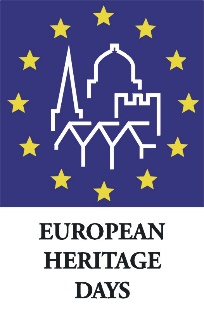 Informationen unter www.tag-des-offenen-denkmals.de 17:00 Uhr	Geistliche Abendmusik – Kirche Pomßenmit dem Ensemble "La Protezione della Musica"(siehe Rückseite)Naunhofer Abendmusik – 27.09., 18:00 Uhr, Stadtkirche NaunhofFestliche alte Musik mit großer Freude aufgespielt und gesungen!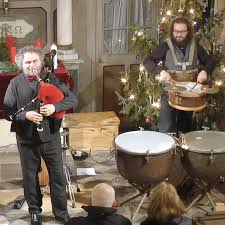 Stephan Weyh – Alphorn, Harfe, GesangPhilipp Werner – Kesselpauken, Glocken, GesangAm Ausgang zahlen Sie Ihren Eintritt nach eigenem Ermessen.Orgelkonzert – 11.10., 17:00 Uhr, Kirche PomßenDeutsche Meister des FrühbarockWerke von J. J. Froberger, J. Kerll, G. Muffat, sowie freie ImprovisationenProf. Johannes Ebenbauer (Wien) – Orgel Eintritt 8,00 €Orgelkonzert – 15.11., 17:00 Uhr, Kirche PomßenMusik zwischen Tod und LebenWerke von J. C. Kerll und U. Steigleder sowie freie ImprovisationenProf. Martin sturm (Weimar) - OrgelKonzert Männerchor Köhra – 29.11., 16:00 Uhr, Kirche KöhraDer Männerchor Köhra e.V. lädt zu einem adventlichen Konzert ein.Veranstaltungen							    Seite 4VORANKÜNDIGUNGENWeihnachtsoratorium – 04.12., 19:00 Uhr – Kirche BelgershainJohann Sebastian Bach: WeihnachtsoratoriumSolisten, Kammerchor Böhlen, Leipziger SymphonieorchesterLeitung René GiessenGemeindeweihnachtsfeier – 05.12., 14:00 Uhr, Agrargenossenschaft PomßenAlle Gemeindeglieder unserer Kirchgemeinden sind herzlich zum geselligen Adventsnachmittag nach Pomßen in den Raum der Agrargenossenschaft, Schloßstraße 11, eingeladen.Freud und LeidVerstorben sind und christlich bestattet wurden:Dagmar Kluge geb. Heideraus Pomßen, verstorben am 27.07.2020, 56 JahreHerr, sei uns gnädig, denn auf dich harren wir!Sei unser Arm alle Morgen,ja, unser Heil zur Zeit der Trübsal!Jesaja 33,2Helga Elßner geb. Ulbrichtaus Markkleeberg, verstorben am 09.08.2020, 84 JahreEr hat alles schön gemacht zu seiner Zeit,er hat den Menschen die Ewigkeit ins Herz gelegt.Prediger 3,11Seite 5 							     GemeindekreiseBitte beachten Sie die aktuellen AbsprachenFrauenkreis Großsteinberg	Dienstag	14:00 UhrKirche Großsteinberg		nach Absprache			           B. ReicheltFrauenkreis Pomßen		Dienstag	14:00 UhrKirche Pomßen			nach Absprache			           B. Reichelt Gemeindenachmittag Köhra	Donnerstag	14:00 UhrWindmühlenstraße 61/Kirche	nach Absprache				N. GeorgeFrauenkreis Threna		Dienstag	14:00 UhrDorfstraße 14/Kirche		nach Absprache			            A. HäußlerFrauenkreis Belgershain	Dienstag	14:00 UhrKirche Belgershain		nach Absprache			             S. DonnerFrauenkreis Rohrbach	Mittwoch, 	19.00 Uhr                    B. Reicheltnach Absprache, geplant: 02.09. (Kirche Belgershain), 14.10., 11.11., 09.12.Kirchenmusik     Aktuelle Absprachen und Aushänge beachten!Kirchenchor			mittwochs	19:30 Uhr	         C. Schneider02. September (Kirche Naunhof)KinderchorGemeinderaum Threna		mittwochs	16:30 Uhr	         C. SchneiderJugendchorGemeinderaum Threna		mittwochs	18:30 Uhr	         C. SchneiderBlockflötenensembleGemeinderaum Pomßen	mittwochs	17:30 Uhr         E. u. T. LochmannPosaunenchor für Anfänger	Gemeinderaum Pomßen 	dienstags	18:00 Uhr	   Chr. MattersteigPosaunenchor Gemeinderaum Pomßen	dienstags 	19:00 Uhr	   Chr. MattersteigGemeindekreise							    Seite 6Kinder und JugendBitte beachten Sie die aktuellen AbsprachenChristliche Kinderstunde	Kita Pomßen (8:30-9:00 Uhr)	nach Absprache		           M. Müller-RauboldKita Threna (9:30-10:00 Uhr)	nach Absprache				S. DonnerChristenlehre/Teenie Kreis 	nach AbspracheBelgershain und Pomßen	Familiennachmittag		Sonntag, 13.09., 14:30-16:30 UhrPfarrgarten/Gemeinderaum PomßenJunge GemeindeAlte Schule Pomßen		montags	18:30 Uhr		 J. BeckerKonfirmanden: 		Bitte die aktuellen Informationen beachten, die zugesandt werden!Elternabend		Freitag, 11.09., 19.00 Uhr, Naunhof: Informationsabend zur Konfirmandenzeit in unserer RegionFrühstücks-Treff	Sonnabend, 26.9., 10.00-11.00 Uhr, PomßenRegionaler Konfirmandentag	Sonnabend, 10.10., ab 14.00 Uhr, NeukieritzschGesprächskreiseMütterkreis			Donnerstag,	19:30 UhrGemeinderaum Pomßen	nach Absprache			           B. ReicheltJunge Erwachsene 		monatlich	19:30 UhrGemeinderaum Pomßen	Tel. 0162 6323206		        K. HoffmannGlaubenskreis			Freitag,		19:00 UhrGemeinderaum Pomßen	18.09. 				           B. ReicheltSeite 7							        Gottesdienste06. September	13. Sonntag nach Trinitatis10:00 Uhr	Gottesdienst zum Schulanfang – Pomßen13. September	14. Sonntag nach Trinitatis09:00 Uhr	Gottesdienst – Rohrbach, anschl. KV-Wahl10:00 -11:00 Uhr Andacht und KV-Wahl – Belgershain10:00 -11:00 Uhr Andacht und KV-Wahl – Threna10:00 -11:00 Uhr Andacht und KV-Wahl – Großsteinberg10:30 Uhr	Erntedankgottesdienst – Köhra, anschl. KV-Wahl16:00 Uhr	Kirchenvorstandswahl (bis 17:00 Uhr)20. September	15. Sonntag nach Trinitatis09:00 Uhr 	Gottesdienst – Großsteinberg10:30 Uhr	Erntedank-Gottesdienst – Threna27. September	16. Sonntag nach Trinitatis09:00 Uhr	Erntedank-Gottesdienst – Rohrbach10:30 Uhr	Erntedank-Gottesdienst – Pomßen04. Oktober	17. Sonntag nach Trinitatis/Erntedank09:00 Uhr	Erntedank-Gottesdienst – Großsteinberg10:30 Uhr	Erntedank-Gottesdienst – Belgershain11. Oktober	18. Sonntag nach Trinitatis09:00 Uhr	Gottesdienst – Pomßen10:30 Uhr	Gottesdienst aus der Stille – Threna18. Oktober	19. Sonntag nach Trinitatis10:00 Uhr	Gottesdienst – Belgershain25. Oktober	20. Sonntag nach Trinitatis10:00 Uhr	Gottesdienst – Köhra31. Oktober	Reformationstag10:00 Uhr	Konfirmations-Gottesdienst – PomßenGottesdienste 							       Seite 801. November	21. Sonntag nach Trinitatis10:00 Uhr	Gottesdienst – Pomßen08. November	Drittletzter Sonntag des Kirchenjahres09:00 Uhr 	Gottesdienst – Rohrbach10:30 Uhr	Gottesdienst – Threna15. November	Vorletzter Sonntag des Kirchenjahres09:00 Uhr 	Gottesdienst – KöhraMit Gedenken an die Verstorbenen10:30 Uhr	Gottesdienst – GroßsteinbergMit Gedenken an die Verstorbenen18. November	Buß- und Bettag09:00 Uhr 	Gottesdienst – BelgershainMit Gedenken an die Verstorbenen10:30 Uhr	Gottesdienst – PomßenMit Gedenken an die Verstorbenen22. November	Letzter Sonntag des Kirchenjahres09:00 Uhr 	Gottesdienst – RohrbachMit Gedenken an die Verstorbenen10:30 Uhr	Gottesdienst – ThrenaMit Gedenken an die Verstorbenen29. November	1. Advent10:00 Uhr 	Familiengottesdienst – PomßenIn diesem Gottesdienst wird der Kirchenvorstand eingeführt.16:00 Uhr	Andacht – KöhraAnschließend Konzert des Männerchores Köhra06. Dezember	2. Advent09:00 Uhr 	Gottesdienst – Großsteinberg10:30 Uhr	Gottesdienst aus der Stille – ThrenaSeite 9						 Aus dem GemeindelebenFamiliennachmittag – Kinder- und JugendDie Krabbelkreis-, Christenlehre- sowie Teeniekreis-Termine werden zum Familiennachmittag am 13.09., 14:30 bis 16:30 Uhr im Pfarrgarten und Gemeinderaum Pomßen miteinander festgelegt. Wir müssen leider gerade noch die aktuellen Geschehnisse abwarten und zu Beginn des neuen Schuljahres eine Umsetzungsmöglichkeit für die Kinder- und Jugendarbeit unserer Gemeinde finden.Wir laden Sie ein, den Nachmittag mit uns zu verbringen und dann über die Angebote informiert zu werden. Wir lassen uns etwas einfallen, wo jede/r Spaß und Freude haben wird.Gaben zum ErntedankfestZu unseren diesjährigen Erntedankfesten werden wieder Gaben zum Ausschmücken der Kirchen erbeten. Bringen Sie bitte Ihr Obst, Gemüse, Zweige etc. … in die Kirchen am Tag vor des Erntedankgottesdienstes in Ihren Gemeinden. Die Gaben kommen der Tafel/Diakonie in Grimma zugute.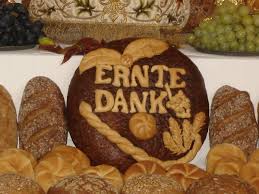 Familienfreizeit 13.-15.11.2020 WechselburgUngewöhnlich spät, jedoch in der Hoffnung, dass zu diesem Zeitpunkt eine gemeinsame Reise möglich ist, laden wir herzlich ein vom 13.-15.11.2020 in das idyllisch gelegene Jugend- und Familienhaus des Klosters Wechselburg zur Familienfreizeit. Es ist uns wichtig darauf hinzuweisen, dass „Familie“ dabei nicht ausschließlich im klassischen Sinn gemeint ist! Auch einzelne Väter, Mütter, Großmütter etc. sind Familie. Fragen und Anmeldungen gern an uta.glinka@web.de 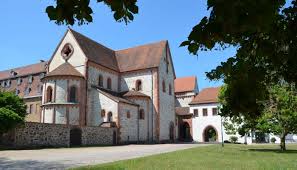 Kirchenvorstandswahl 2020In diesem Jahr werden in allen Kirchgemeinden und Kirchspielen unserer Landeskirche die Kirchenvorstände durch Wahl und Berufung neu gebildet.In unseren Kirchgemeinden findet die Wahl am 13. September statt. Die Termine entnehmen Sie bitte dem Gottesdienstplan oder den Aushängen.Am Wahltag verhinderte Kirchgemeindeglieder können ihr Wahlrecht im Wege der Briefwahl ausüben. In diesen Fällen ist bis zum 09.09. mündlich oder schriftlich beim Pfarramt ein Wahlschein zu beantragen.Alle wahlberechtigten Kirchgemeindeglieder sind eingeladen, sich an der Wahl zu beteiligen. Es geht um das Wohl unserer Kirchgemeinden, unserer Kirche.Kirchenvorstandswahl 2020					   Seite 10Die Kandidaten für die Wahl des Kirchenvorstandes in Köhra sind:Böhme, Helmut, Neue Straße 8, 04683 Köhra, Bauingenieur, 66 JahreForster, Thomas, Neue Straße 4, 04683 Köhra, IT-Ingenieur, 51 JahreKaufmann, Sigrun, Schmiedestraße 38b, 04683 Köhra, Rentnerin, 68 JahreThiel, Susann, Windmühlenstraße 61a, 04683 Köhra, Bauingenieur, 40 JahreWippich, Sigrun, Neue Straße 48, 04683 Köhra, Verkäuferin, 53 JahreDie Kandidaten für die Wahl des Kirchenvorstandes Pomßen-Belgershain im Stimmbezirk Pomßen-Großsteinberg sind:Albrecht, Rolf, Otterwischer Straße 7, 04668 Pomßen, Kfz-Schlosser, 63 JahreBecker, Julia, Am Goldbrunnen 2, 04668 Pomßen, Schülerin, 18 JahreGoldammer, Katja, Alte Dorfstr. 11, 04668 Großsteinberg, Angestellte, 38 JahreHempel, Dorothea, Großsteinberger Str. 1c, 04668 Pomßen, Lehrerin, 34 JahreKluge, Uwe, Hauptstraße 16, 04668 Pomßen, Elektriker, 59 JahreJacqueline Pilz, Grethener Straße 20, 04668 Großsteinberg, Beamtin, 49 JahreDie Kandidaten für die Wahl des Kirchenvorstandes Pomßen-Belgershain im Stimmbezirk Belgershain-Rohrbach sind:Heinig, Katrin, Angerstraße 9, 04683 Rohrbach, Verkäuferin, 55 JahreMattersteig, Christiane, Hauptstraße 26a, 04683 Belgershain, 38 JahreSchickmann, Elke, Angerstraße 23a, 04683 Rohrbach, 49 JahreDr. Weisbrich, Christoph, Am Waldeck 1, 04683 Belgershain, Chemiker, 64 J.Weisbrich, Frank, Bahnhofstraße 9, 04683 Belgershain, Maler, 70 JahreDie Kandidaten für die Wahl des Kirchenvorstandes Pomßen-Belgershain im Stimmbezirk Threna sind:Brade Mario, Dorfstraße 16, 04683 Threna, Landwirt, 41 JahreDünnebeil, Elke, Kastanienweg 1, 04683 Threna, Dipl.-Ingenieur, 62 JahreLesik, Silvia, Grimmaer Straße 75, Verkäuferin, 61 JahreMühlberg, Klaus, Dorfstraße 54a, 04683 Threna, Kfz-Meister, 62 JahreZeug, Jutta, Grimmaer Straße 44, 04683 Threna, Ökonomin, 64 JahreSeite 11					 Kontakte / BankverbindungenInternet: www.pfarramt-pomssen.de    E-Mail: kg.pomssen_belgershain@evlks.de Bettine Reichelt, PfarrerinTel. 034293 29526 oder 0176 25924443, Mail: bettine.reichelt@gmx.de Birgit Winter, VerwaltungsmitarbeiterinPfarramt Pomßen, Hauptstraße 31, 04668 PomßenTel.:  034293 29526 / Fax 034293 34662montags 9 – 13 Uhr, donnerstags 14 – 18 UhrPfarramt Naunhof, Wurzener Str. 1, 04683 Naunhof, Tel. 034293 29493dienstags 9 – 12 Uhr / 15-18 Uhr, mittwochs und freitags 9 – 12 UhrMaureen Müller-Raubold, GemeindepädagoginTel. 0157 76624308, Mail: maureen.raubold@web.de Cornelia Schneider, KantorinTel: 0177 2767692, Mail: c-schneider77@gmx.net Christiane Mattersteig, PosaunenchorTel: 0172 1405417, Mail: christiane.mattersteig@gmx.de Katja Hofmann, Junge Erwachsene und FlötenkreisTel. 0176 24656647Rolf Albrecht, Friedhofsangestellter, Tel. 0172 9521716Unsere KontoverbindungenRückfragen bitte an Frau Simmler, Grimma, Telefon: 03437 – 9486211Herausgeber: Ev.-Luth. Kirchgemeinde Pomßen-Belgershain und KöhraTag des offenen Denkmals					   Seite 12Geistliche Abendmusik – 13.09. 17:00 Uhr, Kirche PomßenDas Ensemble "La Protezione della Musica" musiziert geistliche Musik von Heinrich Schütz, Tobias Michael, Samuel Scheidt und Thomas Selle mit der historischen Renaissance-Orgel Pomßen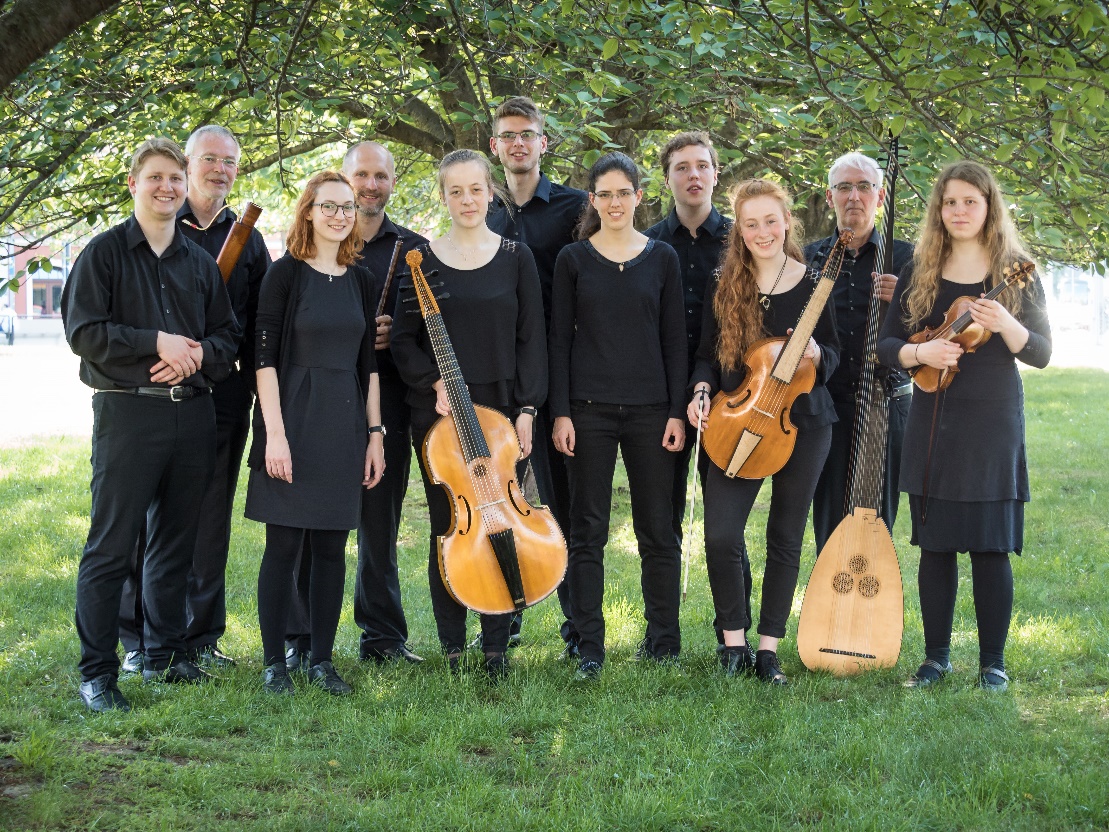 Erika Tandiono | Sopran	Jeroen Finke | BaritonTobias Tietze | Theorbe		Lisa Bork | OrgelVon Jeroen Finke im Jahr 2015 gegründet, hat sich La Protezione della Musica innerhalb kurzer Zeit zu einem anerkannten Ensemble für die Aufführung der Musik des späten 16. und frühen 17. Jahrhunderts entwickelt.Die Kompositionen dieser Periode sind wenig vertreten im regulären Konzertbetrieb, weil sie besondere Anforderungen an Kreativität, Virtuosität und Einfühlungsvermögen der Musiker stellen. Wir möchten Sie neugierig machen auf unsere ganz eigene Interpretation dieser Musik aus dem Übergang von der Renaissance zum Barock.Vielleicht gelingt es uns ja, auch Sie für die wundervollen, klagenden, mitreißenden und schmeichelnden Klänge dieser Zeit zu begeistern …Für die Orte: Pomßen, GroßsteinbergBelgershain, Rohrbach und ThrenaKöhraEmpfängerKassenverwaltung GrimmaKassenverwaltung GrimmaIBANDE 17 350 601 9016 70 40 90 54 Mieten, Pachten, SpendenDE 20 350 601 9016 70 40 90 97 KirchgeldDE 17 350 601 9016 70 40 90 54 Mieten, Pachten, SpendenDE 20 350 601 9016 70 40 90 97 KirchgeldBICGENODED1DKD (KD-Bank)GENODED1DKD (KD-Bank)Zahlungsgrund„Pomßen- Belgershain 1533“„Köhra 1526“Friedhof für Pomßen, Großsteinberg, Belgershain, Rohrbach, Threna:IBAN: DE 29 860 502 00 101 00 62510, BIC: SOLADES1GRMFriedhof für Pomßen, Großsteinberg, Belgershain, Rohrbach, Threna:IBAN: DE 29 860 502 00 101 00 62510, BIC: SOLADES1GRMFriedhof für Pomßen, Großsteinberg, Belgershain, Rohrbach, Threna:IBAN: DE 29 860 502 00 101 00 62510, BIC: SOLADES1GRMFriedhof Köhra: Ansprechpartnerin Frau Drache 034293 - 29721IBAN: DE72 860 502 00 101 00 14206, Sparkasse Muldental, BIC: SOLADES1GRMFriedhof Köhra: Ansprechpartnerin Frau Drache 034293 - 29721IBAN: DE72 860 502 00 101 00 14206, Sparkasse Muldental, BIC: SOLADES1GRMFriedhof Köhra: Ansprechpartnerin Frau Drache 034293 - 29721IBAN: DE72 860 502 00 101 00 14206, Sparkasse Muldental, BIC: SOLADES1GRM